Экспортод гаргадаг голлох түүхий эдийн үнэ, хэмжээМакро эдийн засгийн шинжилгээЭдийн засгийн өсөлт, бодит салбарҮйлдвэрлэлийн аргаар тооцсон бодит ДНБ-ий өсөлт 2017 оны урьдчилсан гүйцэтгэлээр 5.1 хувьтай гарлаа. ДНБ-ий өсөлтөд боловсруулах аж үйлдвэр, тээвэр холбооны салбар томоохон нөлөөг үзүүлсэн бөгөөд өмнөх онтой харьцуулахад боловсруулах салбарын нэмэгдэл өртөг 22.8 хувиар, тээврийн салбар 17 хувиар, мэдээлэл, холбооны салбар 8 хувиар тус тус өсөж, ДНБ-ий өсөлтийн 2.6 нэгж хувийг бүрдүүлсэн байна. Харин уул уурхай, олборлох салбарын нэмэгдэл өртөг 6.9 хувиар буурч, ДНБ-ий өсөлтөд (-1.6) нэгж хувийн оролцоотой байна. Хөдөө аж ахуй: Улсын хэмжээнд 2017 онд 22.6 сая төл бойжиж өмнөх онтой харьцуулахад 3.1 хувиар нэмэгдсэн дүнтэй байна.   Хүснэгт: Мал төллөлт, зүй бусаар хорогдсон том мал, мян толгойБайгаль, цаг уурын тааламжгүй нөхцөлөөс үүдэн 2017 онд хураан авсан үр тариа өмнөх онтой харьцуулахад 51 хувиар буурч, 238.1 мянган тонн-д хүрсэн байна. Улсын хэмжээнд тус онд нийт 121.8 мянган тонн төмс хураан авсан нь өмнөх оны мөн үетэй харьцуулахад 26.3 хувиар буурсан дүнтэй байна. Энэхүү бууралтад хангайн болон төвийн бүсийн тариалангийн гарцын бууралт голлох нөлөөг үзүүлжээ.  Аж үйлдвэр, барилга: Аж үйлдвэрийн салбарын нийт үйлдвэрлэл 12.9 их наяд төгрөгт хүрч өмнөх оноос 30 хувиар өссөн байна. Үүнд уул уурхай, олборлох аж үйлдвэрийн нийт үйлдвэрлэл өмнөх оны мөн үеэс 2.3 их наяд төгрөг буюу 32.8 хувиар, үүнээс нүүрс олборлолт 1 их наяд төгрөг буюу 78.7 хувиар, металлын хүдэр олборлолт мөн 1 их наяд төгрөг буюу 20.7 хувиар тус тус өссөн нь голлон нөлөөлжээ.Хүснэгт. Аж үйлдвэрийн салбарын үйлдвэрлэл, тэрбум төгрөгөөрЭх үүсвэр: ҮСХХүснэгт. Аж үйлдвэрийн салбарын зарим бүтээгдэхүүний үйлдвэрлэлийн биет хэмжээЭх үүсвэр: ҮСХТээвэр: Бүх төрлийн тээврээр 2017 онд 53.9 сая тонн ачаа, давхардсан тоогоор 215.7 сая хүн тээвэрлэсэн нь өмнөх оны мөн үеэс тээсэн ачаа 13.5 (33.5%) cая тонноор өсөж, харин зорчигч тээвэр 48.0 (18.3%) сая хүнээр буурсан байна. Харин авто тээврээр 31.2 сая тонн ачаа, давхардсан тоогоор 212.2 сая хүн тээвэрлэсэн нь өмнөх оны мөн үеэс тээсэн ачаа 10.8 (53.6%) сая тонноор өсөж, харин зорчигч тээвэр 48.5 (18.6%) сая хүнээр буурчээ. Төмөр замын тээврээр 22.7 сая тонн ачаа, давхардсан тоогоор 2.6 сая хүн тээвэрлэсэн нь өмнөх оны мөн үеэс тээсэн ачаа 2.7 (13.6%) сая тонноор өсөж, зорчигчид 21.9 (0.8%) мянгаар буурсан байна. ДНБ-ий өсөлт, эцсийн ашиглалтын арга.  Эцсийн ашиглалтын аргаар тооцсон 2017 оны бодит ДНБ-ий өсөлтөд хөрөнгийн нийт хуримтлал, өрхийн хэрэглээний өсөлт голлох нөлөөг үзүүлсэн байна. Хөрөнгийн нийт хуримтлалын бодит дүн өмнөх оны мөн үеэс 36.2 хувиар өссөн бол өрхийн хэрэглээний бодит дүн өмнөх оны мөн үеэс 4.3 хувиар өсжээ. Уул уурхайн томоохон төслүүд болох Оюутолгойн далд уурхайн бүтээн байгуулалт эрчимжиж, нүүрсний томоохон ордуудын үйл ажиллагаа сэргэсэн нь хөрөнгө оруулалтын хэмжээ нэмэгдэх, үндсэн хөрөнгийн хуримтлал өсөх гол шалтгаан болж улмаар нийт хуримтлал ДНБ-ий өсөлтөд 10.6 нэгж хувийн эерэг нөлөөг үзүүлсэн байна. Өрхийн хэрэглээний өсөлт өмнөх оноос 4.3 хувиар өсөхөд эдийн засгийн идэвхжил нэмэгдэн, ажил эрхлэлт өсөж, ажилгүйдэл буурсан нь голлон нөлөөлсөн бөгөөд нийт өрхийн хэрэглээ ДНБ-ий өсөлтөд 1.8 нэгж хувийн эерэг нөлөөг үзүүлээд байна. Улсын нэгдсэн төсвийн үзүүлэлтүүдМонгол Улсын нэгдсэн төсвийн 2018 оны 1 дүгээр сарын гүйцэтгэлийн мэдээгээр нэгдсэн төсвийн тэнцвэржүүлсэн нийт орлогын бүрдүүлэлт 104.7 хувийн, нийт зарлага 46.1 хувийн гүйцэтгэлтэй, төсвийн нийт тэнцэл 114.2 тэрбум төгрөгийн ашигтай гарч, төлөвлөсөн дүнтэй харьцуулахад төсвийн тэнцэл 598.5 тэрбум төгрөгөөр их байна.Нэгдсэн төсвийн орлогын төлөвлөгөөний гүйцэтгэлийг орлогын төрлөөр авч үзэхэд, Монгол Улсын нэгдсэн төсвийн тэнцвэржүүлсэн нийт орлогын дүн татварын орлогоор 88.4 хувь, татварын бус орлогоор 11.6 хувь тус тус бүрдсэн үзүүлэлттэй байна.Татварын орлого 468.6 тэрбум төгрөгт хүрч өмнөх оны мөн үеэс 107.7 тэрбум төгрөг буюу 30 хувиар өссөн дүнтэй байна. Үүнд аж ахуйн нэгжийн орлогын албан татвар 83 хувиар өсөж, 67.8 тэрбум төгрөгт, онцгой албан татвар 63 хувиар өсөж, 62.4 тэрбум төгрөгт, нийгмийн даатгалын орлого 32 хувиар өсөж, 101.4 тэрбум төгрөгт, АМНАТ 62 хувиар өсөж, 37.5 тэрбум төгрөгт тус тус хүрсэн нь голлон нөлөөлсөн байна.Харин татварын бус орлого 61.5 тэрбум төгрөгт хүрч өмнөх оны мөн үеэс 12.1 тэрбум төгрөгөөр буюу 22 хувиар буурсан байна.Хүснэгт. Улсын нэгдсэн төсвийн орлогын бүтэцЭх үүсвэр: Сангийн яамМонгол Улсын нэгдсэн төсвийн нийт зарлага 416.2 тэрбум төгрөгт хүрснээс урсгал зардал 414.2 тэрбум төгрөг, хөрөнгийн зардал 6.6 тэрбум төгрөг байна.Урсгал зардал:Бараа, үйлчилгээний зардал 181.3 тэрбум төгрөг;Цалин, хөлсний зардал 129.9 тэрбум төгрөг;Зээлийн хүүгийн зардал 44.4 тэрбум төгрөг; Урсгал шилжүүлэг 183.7 тэрбум төгрөгт хүрсэн байна.  Хүснэгт. Улсын нэгдсэн төсвийн зарлагын бүтэцЭх үүсвэр: Сангийн яамТайлант хугацаанд гадаад төслийн зээлийн үндсэн төлбөрт 16.2 тэрбум төгрөг, гадаад бондын үндсэн төлбөрт 308.9 тэрбум төгрөгийг төлж, 4.0 тэрбум төгрөгийн гадаад төслийн зээл авч, Засгийн газрын урт хугацаат дотоод бондын үндсэн төлбөрт 276.5 тэрбум төгрөгийг төлсөн байна. Мөнгөний салбарын үзүүлэлтүүдНийт мөнгөний нийлүүлэлт 2018 оны 1 дүгээр сарын байдлаар 15.8 их наяд төгрөг болж, өмнөх оны мөн үеэс 31.6 хувиар өссөн бол өмнөх сараас 0.6 хувиар буурсан байна. Жилийн өсөлтөд төгрөгийн хадгаламж 46.1 хувиар, төгрөгийн харилцах 37.7 хувиар, валютын  харилцах 39.4 хувиар тус тус өссөн нь голлон нөлөөлжээ. Тус хугацаанд нийт мөнгөний нийлүүлэлтийн 54.9 хувийг төгрөгийн хадгаламж, 15.3 хувийг гадаад валютын хадгаламж, 13.2 хувийг төгрөгийн харилцах, 13.2 хувийг гадаад валютын харилцах, үлдсэн 3.4 хувийг хадгаламжийн байгууллагаас гадуурх мөнгө эзэлж байна. Мөнгөний нийлүүлэлтийн өсөлтөд төгрөгийн харилцах, хадгаламжийн өсөлт голлох нөлөөг үзүүлсэн байна. Гүйлгээнд гаргасан бэлэн мөнгөний хэмжээ 2018 оны 1 дүгээр сарын байдлаар 801.9 тэрбум төгрөг болсон нь өмнөх оны мөн үетэй харьцуулахад 8.9 хувиар өссөн үзүүлэлт болжээ.График. Мөнгөний нийлүүлэлт, зээлийн өрийн үлдэгдэл, тэрбум төгрөгЭх үүсвэр: МонголбанкХадгаламжийн статистикТайлант хугацаанд нийт хадгаламж 11.1 их наяд төгрөгт хүрч, өмнөх оны мөн үеэс 30.4 хувиар өссөн байна. Тус өсөлтөд төгрөгийн хадгаламж 46.1 хувиар өссөн нь голлох нөлөөг үзүүлсэн бол гадаад валютын хадгаламж 5.9 хувиар буурч, сөрөг нөлөөг үзүүлээд  байна. Засгийн газраас “Өргөтгөсөн санхүүжилтийн хөтөлбөр”-ийг хэрэгжүүлж байгаа нь гадаад валютын орох урсгалыг нэмэгдүүлж, валютын ханшийг тогтворжуулах нөлөөг үзүүлж, улмаар иргэдийн төгрөгт итгэх итгэлийг дээшлүүлэн төгрөгийн хадгаламжийг нэмэгдүүлж  байна. График. Хадгаламжийн статистик, жилийн өөрчлөлтийн хувьЭх үүсвэр: МонголбанкЗээлийн статистикЗээлийн өрийн үлдэгдэл 2018 оны 1 дүгээр сарын байдлаар өмнөх оны мөн үетэй харьцуулахад 10.3 хувиар өсөж 13.6 их наяд төгрөгт хүрсэн бөгөөд үүнд хэвийн зээл 11.0 хувиар өссөн нь голлох нөлөөг үзүүлсэн байна. Нийт зээлийн өрийн үлдэгдлийг бүтцээр нь авч үзвэл хэвийн зээл 84.4 хувь, хугацаа хэтэрсэн зээл 6.9 хувь, чанаргүй зээл 8.7 хувийг тус тус бүрдүүлж байна.Чанаргүй зээлийн хэмжээ 2018 оны 1 дүгээр сарын байдлаар 1,193.6 тэрбум төгрөг буюу нийт зээлийн өрийн үлдэгдлийн 8.7 хувьд хүрсэн  байна. Чанаргүй зээлийн өсөлтөд хувийн хэвшлийн чанаргүй зээл өмнөх сараас 3.5 хувиар, улсын секторын чанаргүй зээл 2 дахин өссөн нь голлон нөлөөлсөн байна. График Чанаргүй зээлийн үзүүлэлт /тэрбум төгрөг/, эдийн засгийн салбарын ангиллаарЭх үүсвэр: МонголбанкЗээлийн өрийн үлдэгдэлд эзлэх хадгаламжийн хувь 2015 оны 5 дугаар сараас эхлэн өсөх хандлага ажиглагдаж, арилжааны банкууд зээлийг санхүүжүүлэх эх үүсвэрийн дутагдалд орох эрсдэлтэй байна. Гэвч 2018 оны 1 дүгээр сард зээлийн өрийн үлдэгдэлд эзлэх хадгаламж 81 хувьд хүрч өмнөх сараас 0.9 нэгж хувиар буурсан эерэг үзүүлэлтийг харуулаад байна.График. Хадгаламжийн зээлийн өрийн үлдэгдэлд эзлэх хувьЭх үүсвэр: МонголбанкЗасгийн газраас төсвийн алдагдлыг нөхөн санхүүжүүлэх үүднээс өндөр хүүтэй бондыг гаргаж байсныг 2017 оны 11 дүгээр сараас эхлэн зогсоох болсноор арилжааны банкууд Төвбанкны үнэт цаасыг сүүлийн 3 сарын хугацаанд их хэмжээгээр худалдаж авах хандлага ажиглагдаж байна.График: Нийт хадгаламж, арилжааны банкны хүүгийн орлого олох эх үүсвэрүүд болох Төвбанкны үнэт цаас, Засгийн газрын үнэт цаас, зээлийн өрийн үлдэгдлийн хэмжээЭх үүсвэр: МонголбанкИнфляциХэрэглээний бараа, үйлчилгээний үнэ улсын дүнгээр 2018 оны 1 дүгээр сарын гүйцэтгэлээр өмнөх оны мөн үеэс 6.9 хувиар, өмнөх сараас 1.4 хувиар өссөн байна. Хэрэглээний бараа, үйлчилгээний үнэ 2018 оны 1 дүгээр сард 6.9 хувиар өсөхөд тээврийн бүлгийн үнэ 11.6 хувь, орон сууц, ус цахилгаан, хийн бүлгийн үнэ 11.3 хувь, хүнс бараа, ундаа ус бүлгийн үнэ 5.8 хувь,  боловсролын үйлчилгээний үнэ 5.5 хувиар өссөн нь голлон нөлөөлжээ. Хүнсний бүлгийн үнэ өссөн нь 2017  онд байгаль, цаг уурын нөхцөл байдал таагүй байсантай холбоотой юм. Тухайлбал:Дотоодын төмсний ургац хураалт өмнөх оны мөн үетэй харьцуулахад 26.3 хувь, хүнсний ногооны ургац хураалт 14.9 хувиар буурснаас шалтгаалж төмс, хүнсний ногооны бүлгийн үнэ 15.2 хувиар өссөн;Сүү, сүүн бүтээгдэхүүний бүлгийн үнэ 11.7 хувиар өссөн байна.ОУВС-тай хамтран хэрэгжүүлж буй “Өргөтгөсөн санхүүжилтийн хөтөлбөр”-ийн хүрээнд 2017 оны 4 дүгээр сараас эхлэн тамхины импортын албан татварыг 5 хувиас 30 хувьд хүргэж, мөн 2018 оны 1 дүгээр сараас эхлэн архи, тамхины онцгой албан татварыг 10 хувиар нэмэгдүүлсэн нь согтууруулах ундаа, тамхины бүлгийн үнийн өсөлтөд голлох нөлөөг үзүүлсэн байна.Мөн цахилгаан, түлшний бүлгийн нүүрс, түлшний үнэ өмнөх сараас 18.3 хувь, өнгөрсөн оны мөн үетэй харьцуулахад 40 орчим хувиар нэмэгдсэн нь тус бүлгийн өсөлтөд голлох нөлөөг үзүүлжээ.График. Инфляцийн бүтцийн задаргааЭх үүсвэр: МонголбанкГадаад худалдаа     Гадаад худалдааны нийт бараа эргэлт 2018 оны 1 дүгээр сарын урьдчилсан гүйцэтгэлээр 785.0 сая ам.доллар болж, өмнөх оны мөн үеэс 11.2 хувиар өсcөн бөгөөд гадаад худалдааны тэнцэл 62.7 сая ам.долларын ашигтай гарч өмнөх оны мөн үеэс 58.6 хувиар буурсан байна.  Хөрш орнуудтай хийсэн худалдааг авч үзэхэд нийт бараа эргэлтийн 61.3 хувь буюу 480.9 сая ам.долларын худалдааг БНХАУ-тай, 16.3 хувь буюу 128.3 сая ам.долларын худалдааг ОХУ-тай хийсэн байна. БНХАУ-тай хийсэн худалдаа 2017 оны мөн үеэс 0.3 хувиар, ОХУ-тай хийсэн худалдаа 52.2 хувиар тус тус өссөн байна.График. Гадаад худалдааны нийт бараа эргэлт /урьдчилсан гүйцэтгэл/, сая ам.долларЭх үүсвэр: ҮСХЭкспорт: Тайлант хугацаанд нийт 423.8 сая ам.долларын бараа, түүхий эд экспортолсон нь өмнөх оны мөн үеэс 1.1 хувиар буурсан үзүүлэлт болжээ. Экспортын бууралтад зэсийн баяжмал, чулуун нүүрсний биет хэмжээний бууралт голлон нөлөөлсөн байна. Тухайлбал, зэсийн баяжмалын биет хэмжээ өнгөрсөн оны мөн үеэс 27.1 хувиар, чулуун нүүрс 25.7 хувиар тус тус буурсан байна. Хүснэгт. Голлох бүтээгдэхүүний экспортЭх үүсвэр: ҮСХГоллох бүтээгдэхүүний экспорт, улсаар:Боловсруулаагүй нефть, зэсийн баяжмал, төмрийн хүдэр болон цайрын баяжмалыг 100 хувь БНХАУ-д; Чулуун нүүрсний 96.1 хувийг БНХАУ-д, 3.0 хувийг Хонконг-д, 0.8 хувийг Сингапурт, 0.1 хувийг Их Британи улсад;Боловсруулаагүй буюу хагас боловсруулсан алтыг 100 хувь Их Британи улсад;Угаасан ноолуурыг 100 хувь БНХАУ-д;Самнасан ноолуурыг 100.0 хувь Энэтхэг улсад тус тус экспортолсон байна.Импорт: Тайлант хугацаанд нийт 361.1 сая ам.долларын бараа, түүхий эдийг импортолж, импортын хэмжээ өмнөх оны мөн үеэс 30.3 хувиар өссөн байна. Импортын өсөлтөд мал, амьтан, ургамлын гаралтай бүтээгдэхүүн, хүнсний зүйл, дизелийн түлш, машин, механик тоног төхөөрөмж, төмөрлөг бүтээгдэхүүн, бүх төрлийн автомашины импортын өсөлт голлон нөлөөлсөн байна. Импортын барааны нийт дүнд: Эрдэс бүтээгдэхүүн 90.4 сая ам.доллар  буюу 25.0 хувь;Машин механик, тоног төхөөрөмж ба эд анги, цахилгаан хэрэгсэл, тэдгээрийн сэлбэг 80.1 сая ам.доллар буюу 22.2 хувь; Арьс шир, хими, хуванцар, мод, цаас, нэхмэл бүтээгдэхүүн, гутал малгай, чулуу гөлтгөнө үнэт гоёлын зүйлс 58.6 сая ам.доллар буюу 16.2 хувь;Мал амьтан, ургамлын гаралтай бүтээгдэхүүн, хүнсний зүйл 49.4 сая ам.доллар буюу 13.7 хувь;Авто, агаар, усан замын тээврийн хэрэгсэл, тэдгээрийн эд анги 43.3 сая ам.доллар буюу 12.0 хувь;Үндсэн төмөрлөг болон түүгээр хийсэн бүтээгдэхүүн 25.3 сая ам.доллар буюу 7.0 хувь; Бусад бүтээгдэхүүн 13.9 сая ам.доллар буюу 3.9 хувийг эзэлж байна.Төлбөрийн тэнцэлТөлбөрийн тэнцэл 2016 онд 18.2 сая ам.долларын алдагдалтай гарч байсан бол 2017 оны урьдчилсан гүйцэтгэлээр 1,459.9 сая ам.долларын ашигтай гарлаа. Данс тус бүрээр авч үзвэл, урсгал данс 984.4 сая ам.долларын алдагдалтай гарч, өмнөх оны мөн үеэс алдагдлын хэмжээ 41 хувиар өссөн бол хөрөнгө ба санхүүгийн дансны ашиг өмнөх оны мөн үеэс 1.8 дахин өсөж 2,516.3 сая ам.долларт хүрээд байна. График. Төлбөрийн тэнцэл, /сая ам.доллар/Эх үүсвэр: МонголбанкХөрөнгө ба санхүүгийн дансны ашигт шууд хөрөнгө оруулалт 62 хувиар, бэлэн мөнгө, харилцахын данс 243 хувиар тус тус өссөн нь голлон нөлөөлсөн байна.Багцын хөрөнгө оруулалт цэвэр дүнгээр 471.4 сая ам.долларын орох урсгалтай гарсан ба өмнөх оны мөн үеэс 3 хувиар буурахад ХХБ-ны 2014 онд гаргасан 700 сая юань буюу 117 сая ам.долларын эргэн төлөлт, мөн Засгийн газрын урт хугацаат өрийн бичиг Хуралдай бондын үлдэгдэл 133.7 сая ам.доллар, Гэрэгэ бондын үлдэгдэл 411 сая ам.доллар нэмэгдсэн зэрэг нь голлон нөлөөлсөн байна. Санхүүгийн дансны ашиг өмнөх оны мөн үеэс 2 дахин нэмэгдэхэд ОУВС-гийн ӨСХ-ийн хүрээнд ОУВС-гаас 117.5 сая.ам.долларын зээл, АХБ-наас 200 сая, ДБ 120 сая, Япон Улсаас (Жайка) 32 тэрбум иен буюу 283 сая ам.доллартай тэнцэх санхүүжилт орж ирсэн нь голлон нөлөөлжээ.Монгол Улсад орж ирсэн гадаадын шууд хөрөнгө оруулалтын хэмжээ 2017 онд өмнөх оноос 2.6 дахин өсөж, цэвэр дүнгээр 1,355.1 сая ам.долларт хүрчээ. Гадаадын шууд хөрөнгө оруулалтад хувь нийлүүлсэн хөрөнгө буюу дүрмийн санд оруулсан хөрөнгө оруулалт 725.3 сая ам.доллар, өрийн хэрэгсэл 629.8 сая ам.доллар байна.График. Гадаадын шууд хөрөнгө оруулалт, сараар /сая ам.доллар/Эх үүсвэр: МонголбанкГадаад валютын албан нөөц Гадаад валютын албан нөөц 2017 оны 12 дугаар сарын эцэст 3,008.1 сая ам.долларт хүрсэн нь импортын 8.3 сарын хэрэгцээг  хангах түвшинд байна. Төв банкнаас 2017 онд валютын захад 533.7 сая ам.доллар нийлүүлж, 397.7 сая ам.доллар худалдан авсан байна.График. Гадаад валютын нийт албан нөөц /сая ам.доллар/Эх үүсвэр: МонголбанкМонгол Улсын гадаад валютын албан нөөцийг бүрдүүлэгч нэг чухал үзүүлэлт болох Монголбанкны худалдан авсан алтны хэмжээ 2017 оны 12 дугаар сарын байдлаар 20.0 тн хүрч, өмнөх оны мөн үеэс 9.3 хувиар өссөн үзүүлэлттэй байна. График. Монголбанкны худалдан авсан алт /кг/Эх үүсвэр: МонголбанкВалютын ханшМонголбанкнаас зарладаг төгрөгийн ам.доллартай харьцах жилийн дундаж албан ханш 2017 онд 2,439.6 төгрөгт хүрч оны эхнээс 2.5 хувиар чангарч, өмнөх оноос 13.5 хувиар суларсан байна. 2018 оны 1 дүгээр сарын байдлаар сарын дундаж ханш 2,426.3 төгрөг болж, хэвийн тогтвортой түвшинд байна. График. Төгрөгийн ам.доллартай харьцах ханшийн өөрчлөлт /+ төгрөг сулрах, - төгрөг чангарах/Эх үүсвэр: МонголбанкТөгрөгийн ханш чангарахад Монгол Улсын Засгийн газраас ОУВС-тай хамтран хэрэгжүүлж буй  “Өргөтгөсөн санхүүжилтийн хөтөлбөр”-ийн хүрээнд донор орнууд, олон улсын байгууллагуудаас орж ирсэн хөнгөлөлттэй зээлүүд, Хуралдай, Гэрэгэ зэрэг бондыг амжилттай арилжаалсны үр дүнд Монгол Улсын төлбөрийн тэнцэл 1.5 тэрбум ам.долларын ашигтай гарсан нь голлон нөлөөлсөн байна.График. Төгрөгийн ам.доллартай харьцах албан ханшЭх үүсвэр: Монголбанк, ХХБ, Найман шаргаХаншийн өдрийн дундаж хэлбэлзэл 2017 онд хэвийн тархалттай байсан бөгөөд нийт 243 өдрийн хугацаанд төгрөгийн албан ханш хамгийн ихдээ 0.66 хувь суларч, хамгийн багадаа 0.36 хувь чангарсан байна. Гадаад валютын улсын нөөц 2017 оны эцэст 3 тэрбум ам.долларыг давсан нь 2018 онд ханшийн эрсдэлийг бууруулахад нөлөөлөхөөр байна. График. Ханшийн өдрийн хэлбэлзэл Эх үүсвэр: МонголбанкХөдөлмөрийн зах зээлАжиллах хүчний тоо 2017 оны 4 дүгээр улиралд  өмнөх оны мөн үеэс 10.3 хувиар өссөн байна. Эдийн засгийн идэвхтэй хүн амын 92.7 хувийг ажиллагчид бүрдүүлж байгаа бөгөөд ажиллагчдын тоо өмнөх оны мөн үеэс 11.8 хувиар нэмэгджээ. Үүнд, эдийн засгийн өсөлт сайжирсантай холбогдуулан ХАА, уул уурхай, бөөний болон жижиглэн худалдаа, тээвэр ба агуулахын салбарт хөдөлмөр эрхлэлт нэмэгдсэн нь голлон нөлөөлсөн байна. Хүснэгт. Хөдөлмөр эрхлэлтЭх үүсвэр: ҮСХЭдийн засгийн нийт идэвхгүй хүн амын 264.9 (32.2%) мянга нь тэтгэврийн болон өндөр настан, 240.9 (29.3%) мянга нь суралцагчид, 105.4 (12.8%) мянга нь хүүхэд асарсан, 60.4 (7.3%) мянга нь хөгжлийн бэрхшээлтэй, 62.8 (7.6%) мянга нь гэрийн ажилтай, 15.6 (1.9%) мянга нь өвчтэй, 9.3 (1.1%) мянга нь өвчтөн, өндөр настан асарсан, 7.8 (1.0%) мянга нь ажил хийхийг хүсээгүй иргэд байгаа бол 51.1 (6.2%) мянга нь бусад шалтгааны улмаас эдийн засгийн идэвхгүй иргэд байна.Ажиллах хүчний оролцооны түвшин улсын хэмжээнд 62.4 хувь, хотод 55.6 хувь, харин хөдөө, орон нутагт харьцангуй өндөр буюу 75.5 хувьтай байна. Ажиллах хүчний оролцооны түвшин хотод хөдөө, орон нутагтай харьцуулахад доогуур түвшинд байгаа нь хот, суурин газарт сургуульд суралцагчдын хувийн жин хөдөө орон нутгийнхаас өндөр байгаатай холбоотой юм.Ажилгүйдлийн түвшин 2017 оны 4 дүгээр улиралд улсын хэмжээнд 7.3 хувь байгаа бөгөөд үүнийг хүйсээр авч үзэхэд эрэгтэйчүүдийн ажилгүйдлийн түвшин 7.8 хувь, эмэгтэйчүүдийнх 6.8 хувь байна.Сангийн яамЭдийн засгийн бодлогын газарМакро эдийн засгийн бодлогын хэлтэс--оОо--Үзүүлэлтүүд:Үзүүлэлтүүд:Үзүүлэлтүүд:Үзүүлэлтүүд:Үзүүлэлтүүд:Үзүүлэлтүүд:Үзүүлэлтүүд:Төсвийн тэнцэл  114.2 тэрбум төгрөгДНБ 5.1%/2017 он/ГШХО  1355.1 сая ам.доллар /2017 он/Гадаад худалдааны тэнцэл 62.7 сая ам.долларГадаад худалдааны тэнцэл 62.7 сая ам.долларЧанаргүй зээл 1,193.6 тэрбум төгрөгВалютын нөөц 3008.1 сая ам.доллар /2017 он/Нэгдүгээр сарын байдлаар нэгдсэн төсвийн нийт тэнцвэржүүлсэн орлого 530.4 тэрбум төгрөг, нийт зарлага ба цэвэр зээлийн дүн 416.2 тэрбум төгрөгт хүрсэн байна.Эдийн засгийн өсөлтөд өмнөх оны мөн үетэй харьцуулахад бүтээгдэхүүний цэвэр татвар 18.6 хувиар, үйлчилгээний салбар 8.5 хувь, хөдөө аж ахуй 2.3 хувиар өссөн нь голлох нөлөөг үзүүлсэн байна.2017 оны байдлаар Монгол улсад орж ирэх шууд хөрөнгө оруулалт 1355.1 сая ам.долларт хүрч өмнөх оноос 2.6 дахин өсөөд байна.Экспортын хэмжээ 1.1 хувиар буурч 423.8 сая ам.доллар, импортын хэмжээ 30.3 хувиар өсөж 361.1 сая ам.доллар болсон байна.Экспортын хэмжээ 1.1 хувиар буурч 423.8 сая ам.доллар, импортын хэмжээ 30.3 хувиар өсөж 361.1 сая ам.доллар болсон байна.Чанаргүй зээл 1193.6 тэрбум төгрөгт хүрч өмнөх сараас 3.5 хувиар өссөн бол, хугацаа хэтэрсэн зээлийн өрийн үлдэгдэл 935.8 тэрбум болж өмнөх сараас 112.4 тэрбум төгрөгөөр өссөн байна.2017 оны 12 дугаар сарын байдлаар гадаад валютын улсын албан нөөц өмнөх оны мөн үеэс 1.3 дахин өссөн байна.Монголбанкнаас зарласан төгрөгийн ам.доллартай харьцах дундаж ханш 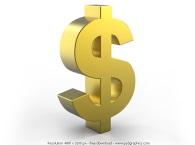 2426.3 төгрөгМонголбанкнаас зарласан төгрөгийн ам.доллартай харьцах дундаж ханш 2426.3 төгрөгМонголбанкны бодлогын хүү 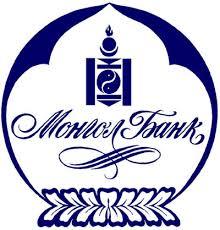 11.0%Монголбанкны бодлогын хүү 11.0%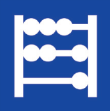 Инфляци    6.9%Инфляци    6.9%2017 оны 4 дүгээр улиралд ажиллах хүчний оролцооны түвшин 62.4%, ажилгүйдлийн түвшин  7.3%Үзүүлэлт2016 2017 Төллөсөн хээлтэгч20,481.423,431.3Төллөлтийн хувь, хувиар85.888.5Бойжуулсан төл19,721.722,642.0Зүй бусаар хорогдсон мал, 1,452.1888.0Үзүүлэлт 20162017Уул уурхай, олборлох салбарын үйлдвэрлэл7,067.49,386.0Боловсруулах салбарын үйлдвэрлэл1,998.72,625.8Цахилгаан, дулаан, усан хангамжийн үйлдвэрлэл860.9920.8Нийт аж үйлдвэрийн салбарын үйлдвэрлэл9,927.112,932.7Бүтээгдэхүүн   Хэмжих нэгж20162017Нүүрсмян.т35,488.947,101.4Газрын тосмян.бар8,249.87,624.1Зэсийн баяжмал, металл агуулгаараамян.т1,445.11,317.1Алткг18,435.719,846.8Төмрийн хүдэр, баяжмалмян.т7,146.111,369.7Малын махтонн8,949.924,526.7Цементмян.т432.4675.2Металл бэлдэцмян.т16,819.321,090.5Металл цувималмян.т16,592.716,348.8Катодын зэстонн15,009.614,644.0 тэрбум төгрөгөөр2017.12018.1НИЙТ ОРЛОГО БА ТУСЛАМЖИЙН ДҮН483.5 606.8 ИРЭЭДҮЙН ӨВ САН65.8 ТОГТВОРЖУУЛАЛТЫН САН-   10.7ТЭНЦВЭРЖҮҮЛСЭН НИЙТ ОРЛОГО БА ТУСЛАМЖИЙН ДҮН440.6530.4    Татварын орлого360.9 468.6 Орлогын албан татвар74.1118.0Нийгмийн даатгалын шимтгэлийн орлого 77.0101.4Хөрөнгийн албан татвар5.14.6Нэмэгдсэн өртгийн албан татвар88.978.7Онцгой албан татвар38.362.4Тусгай зориулалтын орлого0.90.6Гадаад үйл ажиллагааны орлого29.830.8Бусад татвар, төлбөр, хураамж46.955.3   Татварын бус орлого79.7 61.8 Нийтлэг татварын бус орлого73.661.5Хөрөнгийн орлого0.10.1Тусламжийн орлого 6.00.2  тэрбум төгрөгөөр2017.12018.1НИЙТ ЗАРЛАГА БА ЦЭВЭР ЗЭЭЛИЙН ДҮН465.9416.2НИЙТ ЗАРЛАГА 463.8420.8УРСГАЛ ЗАРДАЛ414.7414.2Бараа, ажил үйлчилгээний зардал186.2181.3Хүү62.344.4Татаас2.94.8Урсгал шилжүүлэг163.2183.7ХӨРӨНГИЙН ЗАРДАЛ49.16.6Эргэж төлөгдөх төлбөрийг хассан цэвэр зээл2.1-4.6ТЭНЦВЭРЖҮҮЛСЭН НИЙТ ТЭНЦЭЛ-25.3114.2Бүтээгдэхүүний нэр Хэмжих нэгж2017.012018.01Өсөл-тийн хувьУул уурхайн голлох   бүтээгдэхүүн                       сая $Уул уурхайн голлох   бүтээгдэхүүн                       сая $381.6361.5-5.3%Зэсийн баяжмалсая $137.0126.9-7.4%Тоо хэмжээ мян.тн133.797.4-27.1%Нэгж үнэ $/тн1,024.91,302.227.1%Чулуун нүүрссая $168.4135.8-19.3%Тоо хэмжээ сая тн2.61.9-25.7%Нэгж үнэ $/тн65.070.58.5%Боловсруулаагүй алтсая $18.227.249.3%Тоо хэмжээ тн0.50.633.3%Нэгж үнэ $/унц1,253.91,403.912.0%Боловсруулаагүй нефтьсая $30.734.612.7%Тоо хэмжээ мян.бар592.6555.5-6.3%Нэгж үнэ $/бар51.762.220.3%Төмрийн хүдэрсая $15.217.616.1%Тоо хэмжээ мян.тн259.8436.768.1%Нэгж үнэ $/тн58.440.3-30.9%Цайрын баяжмалсая $12.119.560.8%Тоо хэмжээ мян.тн8.711.228.9%Нэгж үнэ $/тн1,395.31,739.624.7%Бусад сая $46.962.432.9%НИЙТсая $428.5423.8-1.1%Үзүүлэлтүүд2016 IV2017 IVМянган хүнээрМянган хүнээрМянган хүнээрЭдийн засгийн идэвхтэй хүн ам1,239.81,367.2           ажиллагчид1,132.81,266.9           ажилгүй иргэд107.0100.3Эдийн засгийн идэвхгүй хүн ам814.1822.7ХувиарХувиарХувиарАжиллах хүчний оролцооны түвшин60.462.4Хөдөлмөр эрхлэлтийн түвшин55.257.9Ажилгүйдлийн түвшин8.67.3